Mathematics GCSE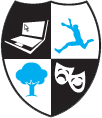 Skills students are examined on:Suggested revision activities to help your child prepare for the Mathematics exam:Exam Board: AQACourse code 8300Two tiers availableHigher and Foundation3 Papers (equal weighting)1 hour 30 mins each;80 Marks each paperPaper 1 non-calculatorPapers 2 and 3 calculatorhttps://www.aqa.org.uk/exams-administration/exams-guidance/find-past-papers-and-mark-schemes Assessment ObjectivesUse and apply standard techniquesStudents should be able to:accurately recall facts, terminology and definitionsuse and interpret notation correctlyaccurately carry out routine procedures or set tasks requiring multi-step solutions. Reason, interpret and communicate mathematically Students should be able to:make deductions, inferences and draw conclusions from mathematical information construct chains of reasoning to achieve a given result interpret and communicate information accurately present arguments and proofsassess the validity of an argument and critically evaluate a given way of presenting information. Solve problems within mathematics and in other contextsStudents should be able to:translate problems in mathematical or non-mathematical contexts into a process or a series of mathematical processes make and use connections between different parts of mathematics interpret results in the context of the given problemevaluate methods used and results obtained evaluate solutions to identify how they may have been affected by assumptions made.Useful websites:www.MyMaths.co.ukLogin Oldbuck and password ratio https://www.bbc.com/bitesize/levels/z98jmp3https://corbettmaths.com/5-a-day/https://www.missbsresources.com/quick-wits-revisionhttp://mrbartonmaths.com/students/gcse/Use and apply standard techniquesStudents should be able to:accurately recall facts, terminology and definitionsuse and interpret notation correctlyaccurately carry out routine procedures or set tasks requiring multi-step solutions. Reason, interpret and communicate mathematically Students should be able to:make deductions, inferences and draw conclusions from mathematical information construct chains of reasoning to achieve a given result interpret and communicate information accurately present arguments and proofsassess the validity of an argument and critically evaluate a given way of presenting information. Solve problems within mathematics and in other contextsStudents should be able to:translate problems in mathematical or non-mathematical contexts into a process or a series of mathematical processes make and use connections between different parts of mathematics interpret results in the context of the given problemevaluate methods used and results obtained evaluate solutions to identify how they may have been affected by assumptions made.Useful resources:CGP GCSE Maths revision Guides and workbooks (available form OBHS)AQA Specimen papers (4 sets available) from the student sharepoint areaAQA exam past papers June 2017 and November 2017 available on the student sharepoint area too.  (Mark schemes are available for all of the above too).